RESUME	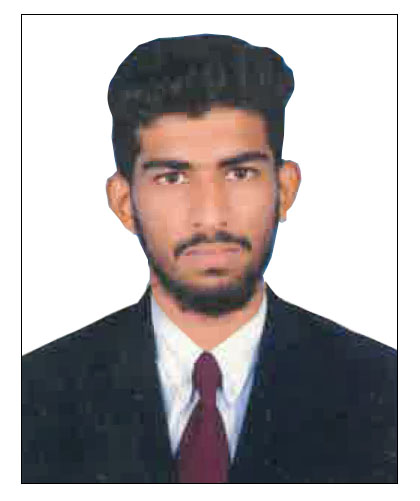 MUSTHAFA musthafa-392177@2freemail.comCAREER OBJECTIVE:Seeking for a job to pursue highly rewarding career and healthy worker environment where i can utilize my skills and knowledge efficiently for the organization growth.PERSONAL DATA:Gender		 :	MaleDate of Birth		:	09/01/1998Nationality        	: 	IndiaMarital Status	: 	SingleReligion                    :         IslamEDUCATION:JOB EXPERIENCE:06 Month work experience at Tally computer IT Company.06 Month work experience sports shop. Extra Activity:University Level Football and Tennis.LANGUAGES:EnglishHindiMalayalamKannada Computer Skills : DICAMs- OfficeTally ERP9 (GST)Nudi 4.0InternetStrengths:Confident outlook & PersistenceTeam Builder with positive  mental attitudeLearner, AdaptabilityExamination InstitutionUniversity/ BoardPassing YearPercentageB.AUniversity  College of Mangaluru, HamanakatteMangalore University201864.32%PUCGovt PU College, Kurnadu, Mudipu, DKPre University Board201571.66%SSLCGovt High School Kadumata, Kolnadu, Bantwal, D.KKarnataka Secondary Education Examination Board201356.32%